UP 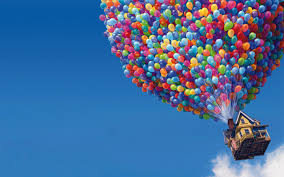 As you watch the film clips, quickly whitedown observations. Ellie and Carl’s Relationship After 1. Lighting 2. Sound3. Types of Camera Shots: is the camera from above, below, stratforward? Are things close up, or far away, or balanced?    4. Shapes/Symbols? You might have to rewatch for this one.